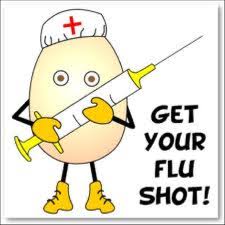 Flu Vaccine Doses Available:Additional Available Vaccine:Call 732-356-0266 for more information.Clinics conducted by Green Brook Family Medicine.You may also contact the Health Services office at 732-981-0700 X 2075.